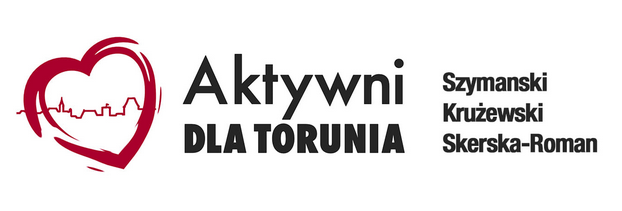 Toruń, 2024.01.19Maciej Krużewski Radny Miasta Torunia Wnioski do Prezydenta Miasta.Wniosek o spowolnienie ruchu i zwiększenie bezpieczeństwa na przejściu dla pieszych przy ul. Rydygiera 16Uzasadnienie.Z przejścia korzystają głownie dzieci i młodzież: z jednej strony idący od Mocarskiego do SP 8 i do LO 9, a od Rydygiera do SP23. 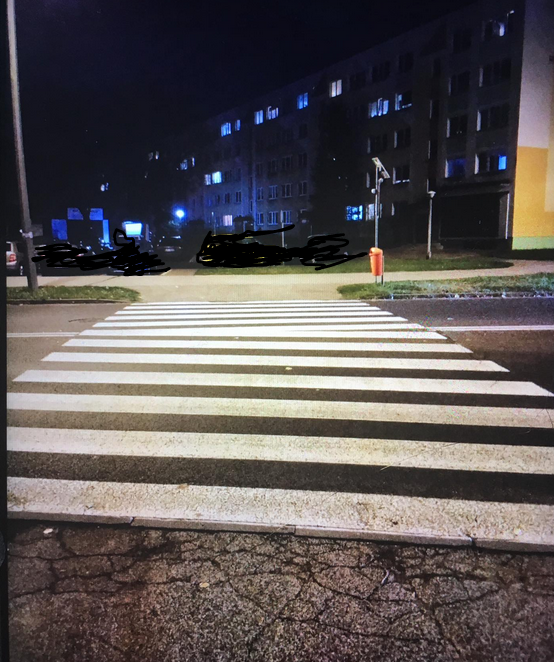 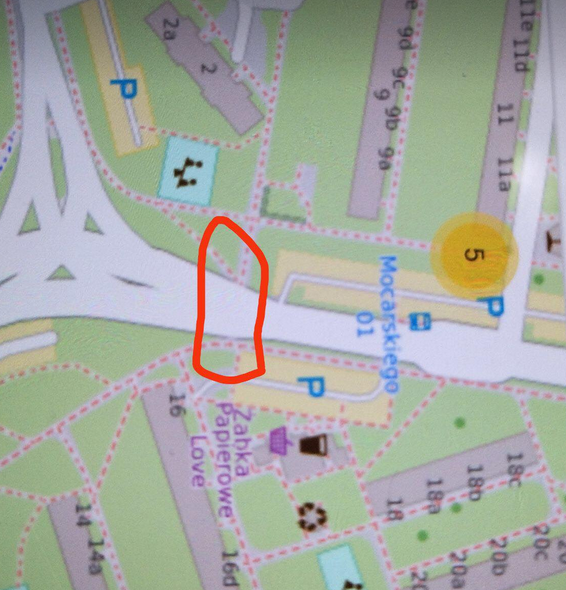 